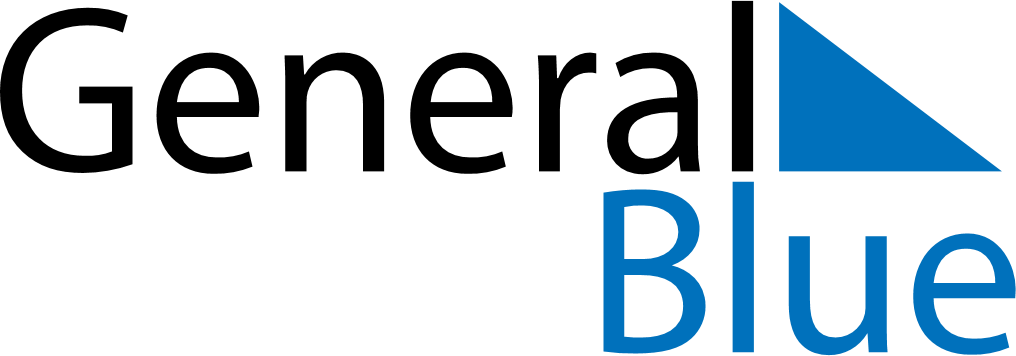 May 2027May 2027May 2027RomaniaRomaniaMONTUEWEDTHUFRISATSUN12Labour DayEaster Sunday
Mother’s Day3456789Easter Monday10111213141516171819202122232425262728293031